Table 2: Nimotuzumab toxicity. General profile of toxicity in the clinical study by patients and adverse events.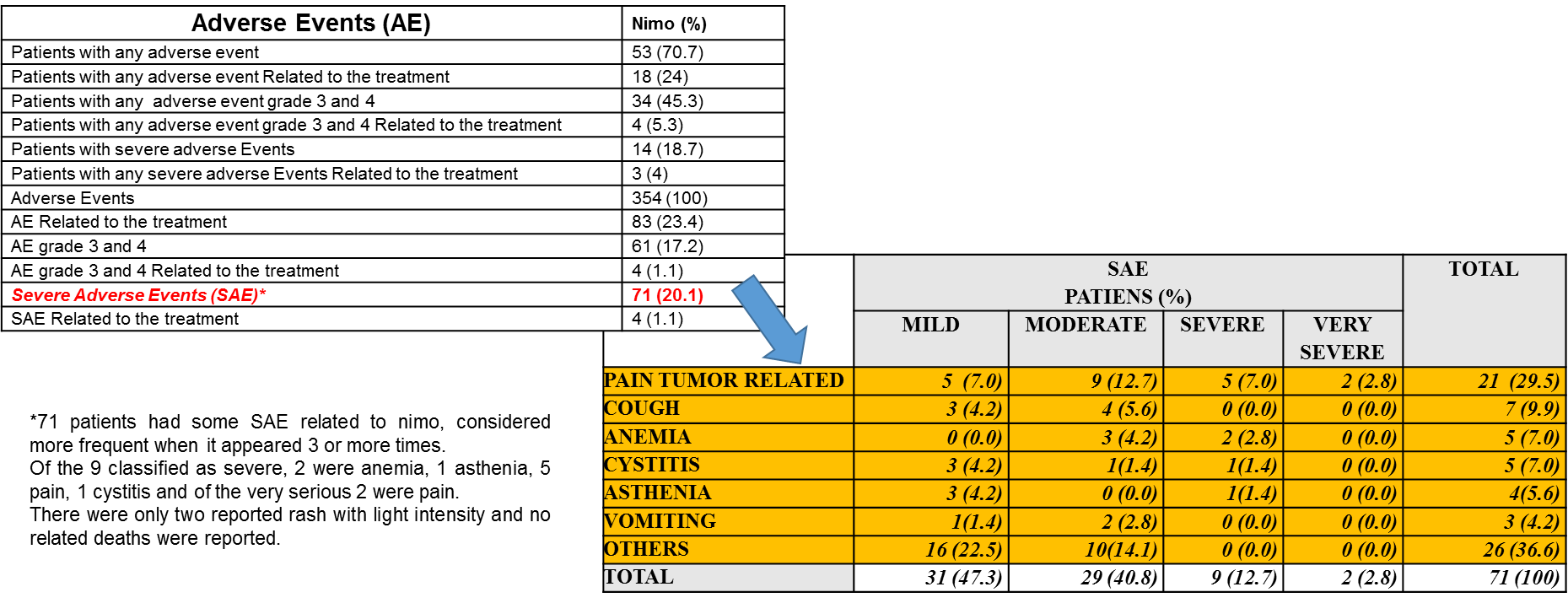 Content*71 patients had some SAE related to nimo, considered more frequent when it appeared 3 or more times.Of the 9 classified as severe, 2 were anemia, 1 asthenia, 5 pains, 1 cystitis and of the very serious 2 were pain.There were only two reported rash with light intensity and no related deaths were reporteAdverse Events (AE)Nimo (%)Patients with any adverse event53 (70.7)Patients with any adverse Related to the treatment18 (24)Patients with any adverse event grade 3 and 434 (45.3)Patients with any adverse event grade 3 and 4 Related to the treatment4 (5.3)Patients with severe adverse Events14 (18.7)Patients with any severe adverse Events Related to the treatment3 (4)Adverse Events 354 (100)AE Related to the treatment83 (23.4)AE grade 3 and 461 (17.2)AE grade 3 and 4 Related to the treatment4 (1.1)Severe Adverse Events (SAE)*71 (20.1)SAE Related to the treatment4 (1.1)SAE Patients (%)SAE Patients (%)SAE Patients (%)SAE Patients (%)TotalSAE Patients (%)SAE Patients (%)SAE Patients (%)SAE Patients (%)TotalMILDMODERATESEVEREVERY SEVERETotalPAIN TUMOR RELATED5 (7.0)9 (12.7)5 (7.0)2 (2.8)21 (29.5)COUGH3 (4.2)4 (5.6)0 (0.0)0 (0.0)7 (9.9)ANEMIA0 (0.0)3 (4.2)2 (2.8)0 (0.0)5 (7.0)CYSTITIS3 (4.2)1 (1.4)1 (1.4)0 (0.0)5 (7.0)ASTHENIA3 (4.2)0 (0.0)1 (1.4)0 (0.0)4 (5.6)VOMITING1 (1.4)2 (2.8)0 (0.0)0 (0.0)3 (4.2)OTHERS16 (22.5)10 (14.1)0 (0.0)0 (0.0)26 (36.6)TOTAL31 (47.3)29 (40.8)9 (12.7)2 (2.8)71 (100)